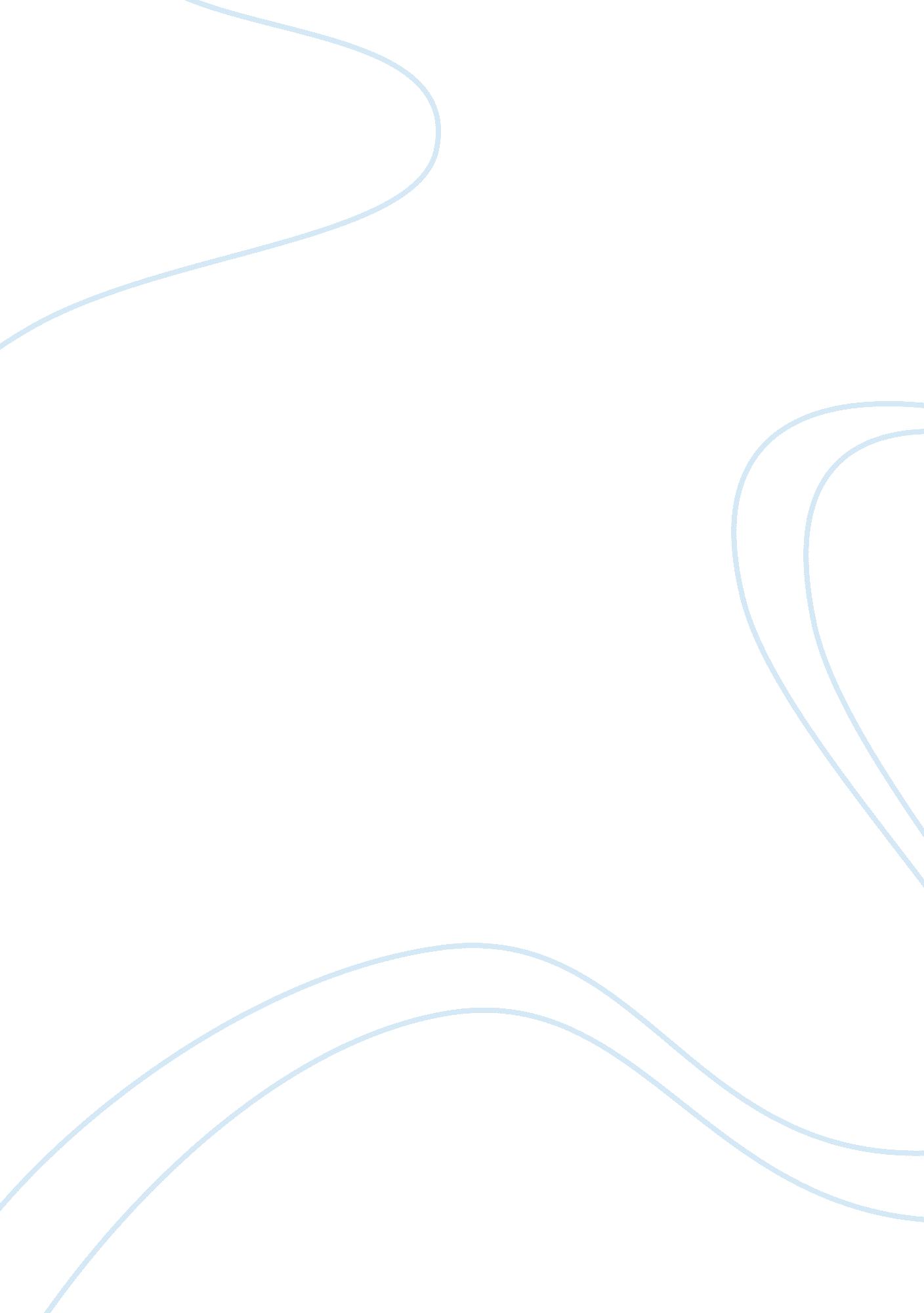 Ferguson v. city of charleston essay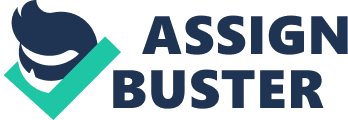 Sometime in 1988 to 1989. the incidence of cocaine usage among the pregnancy patients. a pattern that harmed the foetus and was a signifier of kid maltreatment. was at an dismaying rate at the Charleston public infirmary operated by the Medical University of South Carolina ( MUSC ) . The staff members at MUSC volunteered to assist the metropolis of Charleston to prosecute adult females who tested positive for cocaine while pregnant. Thereafter. Charleston Solicitor Charles Codon organized a undertaking force that included representatives of MUSC. the constabulary. the County Substance Abuse Commission. and the Department of Social Services. and which later adopted a papers entitled “ POLICY M-7” that dealt with the “ Management of Drug Abuse During Pregnancy” . The policy included the undermentioned commissariats: ( 1 ) processs for placing and proving pregnant patients suspected of drug usage. ( 2 ) a concatenation of detention to be followed when obtaining and proving patients’ urine samples. ( 3 ) instruction and intervention referral for patients proving positive. ( 4 ) constabulary processs and standards for collaring patients who tested positive. and ( 5 ) prosecutions for drug discourtesies or kid disregard. The policy neither provided for any alterations in antenatal attention of female parents who tested positive. nor mandate any particular intervention for these mothers’ babes. Petitioners. 10 female parents who received obstetrical attention at MUSC and who were arrested after proving positive for cocaine. challenged the cogency of “ POLICY M-7” alleging among others that the warrantless and nonconsensual drug trials for the intent of condemnable probe constituted unconstitutional hunts. Respondents. on the other manus. alleged that suppliants consented and the drug trials were for particular non-law-enforcement intents. The District Court found in favour of the suppliants. On entreaty. the Court of Appeals for the Fourth Circuit affirmed the lower court’s determination. although ruled that the hunts were sensible under the “ special needs” philosophy. Petitioners raised the instance by certiorari to the Supreme Court on the issue of the cogency of the hunts. The immediate end of the authorities in carry oning the drug trials is the eventual apprehension and prosecution of those found positive for cocaine as apparent in the functions and close engagement of the constabulary and prosecuting officers in the policy ; although the ultimate end may hold been to acquire the female parents who tested positive into substance maltreatment intervention. The Supreme Court held that the drug trials for jurisprudence enforcement intents conducted by MUSC are unreasonable hunts in the absence of the patient’s consent thereto. The general regulation on the unconstitutionality of a nonconsensual warrantless hunt applies in this instance. The alleged involvement of the metropolis of utilizing the menace of condemnable countenances to discourage pregnant adult females from utilizing cocaine can non warrant the usage of such hunts that violate the Fourth Amendment. The hunts were found to be unreasonable because foremost. the tribunal assumed that the drug trials were done without the consent of the female parents. Second. the MUSC. being a province infirmary. whose staff members are authorities histrions under the horizon of. and the urine trials conducted by them are hunts within. the Fourth Amendment. Therefore. MUSC employees are obliged to inform their patients of the constitutional rights and procure a release of these rights from the latter when they obtain grounds from their patients for the specific intent of implying those patients. Furthermore. the immediate end of “ POLICY M-7” was to garner grounds for jurisprudence enforcement intents in order to hale patients into substance maltreatment intervention. In position of that end and of the engagement of jurisprudence enforcement functionaries in the policy. the instance does non come under the “ special needs” philosophy. which involves some suspicionless hunts performed for grounds unrelated to jurisprudence enforcement. 2. Nicholson v. Scoppetta. 820 N. E. 2d 840 ( 2004 ) . The three inquiries that the New York Court of Appeals had to reply were as follows: ( 1 ) When a kid is permitted by his parent or other individuals lawfully responsible in caring for him see the committee of domestic maltreatment against such parent. would he be considered a “ neglected child” under N. Y. Family Ct. Act § 1012 ( degree Fahrenheit ) . ( H ) ? ( 2 ) Does the emotional hurt caused upon a kid who witnessed domestic force be so sedate as to represent an “ imminent danger” or “ risk” to a child’s “ life or health” and substantiate remotion? and ( 3 ) In order to warrant that “ removal is necessary” ( N. Y. Family Ct. Act §§ 1022. 1024. 1027 ) or that “ removal was in the child’s best interests” ( N. Y. Family Ct. Act §§ 1028. 1052 ( B ) ( I ) ( A ) ) . is the fact that the kid witnessed such maltreatment sufficient or must at that place be a presentation of extra. particularized grounds? As to the first inquiry. the tribunal held that it is deficient to govern that a kid is neglected by merely demoing that the kid saw the committee of domestic force upon the answering parent. The tribunal reasoned that three demands must foremost be proved by the suppliant by a preponderance of grounds before declaring a kid to be a “ neglected child” under the jurisprudence. to humor: ( a ) the presence of an existent or at hand danger of physical. emotional or mental damage to the kid ; ( B ) the respondent parent’s failure to exert a “ minimum grade of care” in supplying the kid with proper supervising or care ; and ( 3 ) a causal connexion between that hurt and the parent’s failure to exert the necessary grade of attention must be proved. In respect the 2nd issue. the tribunal ruled that when a kid witnesses domestic force. such experience does non automatically do damage upon his life or wellness. Such a state of affairs does non presumably represent a land for remotion of the kid because such remotion may sometimes make more injury than good to the kid. The finding of the issue of whether the kid is in at hand danger should be based on findings of fact. Persuasive grounds of imposition of uninterrupted and sedate maltreatment that has a high possibility of repeat constitutes at hand danger to life or wellness. A cover given prefering remotion of the kid was ne’er intended as seen in the field linguistic communication of the jurisprudence and the legislative history. The tribunal must equilibrate any hazard of serious injury with the possible injury that may be caused by the child’s remotion by factually finding which class of action is in the best involvements of the kid. In add-on. there is a necessity of sing alternate agencies. other than remotion. that can be done by the tribunal to extinguish the at hand hazard to the kid ; e. g. issue of a impermanent restraining order. As respects the 3rd inquiry. the tribunal said that the mere allegation of the kid holding witnessed domestic force is deficient as a land for remotion. Specific factual findings must be offered to warrant remotion. including grounds of the impact of remotion on the kid and a presentation of attempts taken to forestall or extinguish the demand for remotion. The use of adept testimony is preferred in screening ( a ) an at hand hazard to a child’s emotional province. and ( B ) the causal connexion between the involuntariness or inability of the respondent to exert a minimal grade of attention toward the kid and any injury inflicted upon the latter’s emotional wellness. 